they might be if students worked on these as class projects, under a teacher's direction. There are substantial opportunities for classroom creativity, student ownership, and integrating technology into the curriculum.This information is available in Adobe Acrobat format (.pdf) for easy printing.Word Processing (with graphics and draw tools)Compose a story/news article/book review and illustrate it with clip art or graphicsExpand vocabulary within any written work using the thesaurus in your word processing application 3.Create a resume for any famous person in historyCompare and contrast any two (or more) things using a Venn diagramPlan steps or activities with a concept web or map—or use special software designed for this purpose 6.Devise a character comparison chart in table formatUse a table to generate timelines for projects or to record historical eventsDesign a postcard highlighting your school, local community, or Ohio (for the bicentennial!) 9.Publish a class or grade "newspaper" or student-produced newsletter or flyerSpreadsheets and DatabasesDocument progress for a unit or an activity in your classTake a survey and chart the resultsCollect information about define the differences graphically—the heights of the tallest roller coasters 13.Make a "real world" budget to learn about income, purchasing, and consumer scienceDo a "reality check" for a "dream car" or "dream house" by calculating payments with varied interest ratesStrategize for a fund-raiser by working with supply, demand, and price 16.Build a class "contact list" for homework help and information sharingKeep an updated inventory of class materials and resourcesMeasure and record data to show cumulative results—"Hands Across the Class" or a "Dance-a-Thon"InternetGo on an Internet Scavenger HuntExplore places you could never visit through streaming videoInvestigate any situation through a WebQuest—created by someone else or you can create your own 22.Track data—the weather over time, or in different places, or changes in the Stock Market23.Start the day or week with "Current Events," even in a content area, from major news sources 24.Watch or join an adventure onlineContribute to a research team—student data contributions and tracking are used for many projectsResearch what happened the day you were bornPlay a role in an online simulation—there is even a United Nations simulation for Middle School 28.Test your knowledge with daily quizzes—the National Geography Bee posts new questions dailyBecome a "Jason Project" memberFollow the IditarodEmailAsk an expert or an author for his or her opinion or insight on a topic you are studying 32.Become an "e-pal" to someone anywhere in the worldContact your Congressional Representative, Senators, or state officials with your concerns or questionsShare your expertise or opinion, or post a question on a message boardInitiate a friendly competition in reading or physical fitness activities with another class or school and 35.share resultsPresentation Software36.Pull group work together in a class presentation with each group having a few slides in a presentation 37.Compile information into a common format—"Math Formulas We Use" created by and for students 38.Record "class info and rules" for new student orientationMake a digital "memory book" for the yearDigital CameraCapture the moment—class presentations, field trips, or activities!Provide supporting "evidence" in a project or reportDigital VideoDocument processes for use and review—lab equipment and proceduresRecord a class project or event, such as a field trip or guest speaker, for further learning activities 44.Create a "newscast" of some event—current or historical—students presenting the informationWeb PageDesign a web page or site to direct students’ learning activities in a class or for a projectUpload a page with results of students’ work—art, maps, or even digital presentations 47.Share the results of student investigations by posting results on the WebUse web page creation software to create a portfolio on a CD-ROMVideoconferencingConverse and collaborate with another class on a projectTake a course, in real time, from an instructor and with other students at various locationsLesson Closure: http://edc448uri.wikispaces.com/file/view/40_ways_to_leave_a_lesson.pdfLesson Closure with Examples or 40 Ways to Leave a LessonCLOSURE - what the instructor does to facilitate wrap-up at the end of the lesson - it is a quick review, to remind students what it was that they have learned (or should have learned) and allows you to see where the students are to assist you in planning for the next lesson.  The intellectual work should be done by the students– not the instructor summarizing for the students and telling them what they learned.  Closure allows students to summarize main ideas, evaluate class processes, answer questions posed at the beginning of the lesson, andlink to both the past and the future.  Closure is an opportunity for formative assessment and helps the instructor decide:if additional practice is neededwhether you need to re-teachwhether you can move on to the next part of the lessonClosure comes in the form of information from students about what they learned during the class; for example, a restatement of the instructional purpose. This information then provides a knowledge of the results for the teacher, i.e., did you teach what you intended to teach and have the students learned what you intended to have them learn?Lesson Closing in a nutshell – can be one or some combination of the purposes below. It should be a meaningful end to the lesson.Reviewing the key points of the lesson.Giving students opportunities to draw conclusions from the lesson.Describing when the students can use this new information.Previewing future lessons.Demonstrating student’s problem-solving process.Exhibiting student learning.Creating a smooth transition from one lesson to the next lesson.Title SynopsisCornell NotesNotes can be used in a variety of ways. Completing the summary, checking with a partner for completeness, comparing to teacher’s idea of what the key ideas were.http://coe.jmu.edu/learningtoolbox/cornellnotes.htmlJournal EntryEach day students write about 2 things they learned (use of a journal could incorporate most of these other closure examples) http://content.scholastic.com/browse/article.jsp?id=3583Exit PassStudent must answer in writing questions or reflect in some way about the learning before being allowed to leave the room. Math example – work a question from the material covered during the lesson, use as formativeassessment for the following day, sort into piles: got it/ didn’t get it or minor errors / conceptual errors Examples☺ I really understood this idea…_ I have a few questions about… before I can say I understand_ I don’t even know where to start on …! I am excited about…: I’d like to learn more about…? a questions I have is… This point is really clearOne thing that squares with things I already know is… An idea that is still going around in my head is…You’re stuck here until…This is a variation of the exit pass and great for a 90-30 second gap before dismissal. Depending on time, have students discuss the day’s vocabulary and then they have to define one word in their own words, to you, before they go out the door. If they are having difficulty, have them step to the side and listen to several other students and then try again. This should be framed in good humor, not in a punitive way.Whip AroundStudents quickly and verbally share one thing they learned in the class today. You can have them toss a ball from one to another or just have volunteers. (Caveat – you have to have a safe trusting environment. I have seen this done where kids chose others based on their perception that the student won’t have anything to say.)3-2-1 3 things they learned, 2 things they have a question about, 1 thing they want the instructor to know – post-its, index cards, whateverFishbowlStudent writes one question they have about the topic of this lesson. This can be something for which they know the answer or for which they want an answer. Form an inner and outer circle. Share question with theperson in front of you see if they know the answer, switch who is asking question, if time rotate to a newpartnerSummaryParagraph What was learned today – be specific with examples!Explain a ProcedureWrite to an absent student and explain how to ……..Here’s How…Students write a detailed explanation of a procedure - with an example to demonstrate their understanding of the concept. They then give their partner the un-worked example and the detailed instructions and have thepartner work the example from the directions. Then they peer edit the procedures for clarity.Cliff Notes, Jr.Students prepare a “cheat sheet” that would be useful for having during a quiz over the day’s topic.Three W’sStudents discuss or writeWhat did we learn today ?So What ?(relevancy, importance, usefulness)Now What? (how does this fit into what we are learning, does it affect our thinking, can we predict where we are going)Pair / ShareTell the person next to you 2 (3,4,5,…) things you have learned today, then the groups report out. Variation is to have students Think/Write/Pair/ ShareGallery WalkStudents create graphic representations of their learning and post them. Students can either share out the posters or students can move from station to station – writing questions or comments, noting similarities anddifferences, reflect on what they might do differently if they were to repeat the process.Choose from the Daily DozenStudent choose two questions from a generic list to respond to about the day’s lesson.QuizCould be daily or intermittent. 2-4 questions to show what they learned. Small individual whiteboards work well for a formative assessment and reduces the paperwork. Don’t forget to ask conceptual questions!Thumbs Up /Thumbs downPose some questions that can be answered thumbs up/down/sideways, ask for explanation of the decisions.Quick doodlesDoodle / draw two or three concepts presented in the lesson may include words or numbers.Key IdeasStudents list the key ideas from the lesson and why they were important.“What am I?”(riddles for key terms)  Have students construct clues (riddles) about the key terms and quiz partners or the roomJeopardyTeacher gives answer. Students create the question. This works well with dry erase boards.http://www.hardin.k12.ky.us/res_techn/countyjeopardygames.htmBe Alex TrebekStudent poses answer/question to group about lesson –responses should come from other students, not the teacherBe the TeacherStudents present three key ideas they think everyone should have learned. Could be done with a group or individually –responses can be either oral or written.The Five W’sStudents explain thewho, what, where, when, why and how of the lesson.Credit CardsStudents are given an index card and required to state the lesson’s objective and if they feel that objective was met. Credit given for participating.PostcardStudents are given an index card and they write a postcard to their parents explaining the day’s lesson.Pros and ConsStudents list pros and cons of the issue discussed in class (might be a challenge in a math class.)So What’s Up With ….?Students raise questions about something they either were unsure about or need clarification. Can be done orally or written.Quiz MasterStudents prepare a short quiz (+ 5 questions with answers) At least 2 of the questions must start How…? orWhy…?Journal Entry Each day students write about 2 things they learned (use of a journal could incorporate most of these other closure examples.)I Care Why? Students explain relevancy of the concept to their life or how they might use it.It Fits Where?Students create a “time line “ of the concepts taught (sequence the concepts) or explain a connection to something else they know.Element of SurpriseStudents receive an envelope containing a card with a word or phrase selected by the teacher. Students discuss the concept and list the content-specific vocabulary necessary to discuss it.Numbered Heads TogetherStudents in groups of up to five are numbered sequentially. As a group they create a list of 3-5 things learned in the lesson and then the teacher calls one number from each group to report to the class something they learned.We Learned What?Students write open ended questions on index cards. Two students are selected to come forward. The first student draws a question card and poses the question to the class. After the class discusses the question and answers with their partner - the second student draws a student name card to respond to the question. (These questions could also be used to launch the next day’s lesson.)We’re Going Where?Students predict the topic of tomorrow’s lesson – be sure to refer to the predictions the next day as either an opener or in closure.It Looks Like ThisAn actual object or model that directly relates to the lesson is shown and students explain how it connects to the day’s concept.Sell It To UsWrite a jingle that explains the main idea of the lesson.CommercialStudents write a 1 – 2 minute commercial to use at home when asked, “What happened in math class today?”4 box synecticsSynectics connect unrelated ideas through metaphor. Students have a sheet with four boxes. In each box is a stem. Solving equations in like eating and orange because…” “Solving equations is like driving a car because…”Resources used www.eduref.org/Virtual/Lessons/Guide.shtml Educators Reference Desk, How to write a lesson PlanWinning Through Student Participation in Lesson Closure. Patricia Wolf and Viola Supon . EDRS (ERIC)Thinkfinity resources.http://www.apples4theteacher.com/foreignlang.htmlSuggested ActivitiesOral Presentations/Role Play – Students act out meetings using scenarios generated by the teacher; Interview a guest star (TV personality/sports figure); Interpret and/or translate conversations using puppetsProject – Students will create and present a comic strip illustrating greetings, expression of feelings, and farewells.Activity pages: “Greetings”Games: Round Robin, Pantomimes (students mime different feelings and fellow students interpret his/her feelings)/CharadesUnit Objectives Students will know… InterpersonalDiscuss vocabulary relating to theweather, seasons, clothing, and culturalcelebrationsAsk questions about weather and seasonal vocabulary, including cultural holidaysInterpretativeStudents will apply concepts in order toIdentify daily weather conditionsInfer what the weather is like in various months and seasonsCategorize clothing into the appropriate seasonsPresentationalPresent information learned about the colors, weather, seasons, clothing, and cultural celebrationsUnit ObjectivesStudents will be able to…Give appropriate verbal answers in target language.Curriculum development Resources/Instructional Materials/Equipment Needed Teacher Resources:Equipment - overhead projector, computer, DVD/VHS player, flash driveVideos (if applicable)Activity pagesVisualsTeacher created resourceswww.enchantedlearning.comStudent created flashcards and postersStudent created target language/English dictionariesTeacher Notes:The SeasonsThe WeatherSuggested ActivitiesOral Presentations/Role Play – Teacher models/students repeat (chorally/individually); students tell what the weather is like throughout various months and seasonsProjects – Students will create and present a weather display, illustrating the type of weather that has occurred each day of the present week; Seasonal Fashion Show; Pinwheel; Create sample outfits to match the corresponding weather conditions/seasonsActivity – Venn Diagram for comparison of holidaysGames – Weather BINGO, Crossword Puzzle, Weather Memory (match weather and clothing/seasons), Crossword PuzzlesFormative AssessmentsEntry/Exit TicketTeacher ObservationsParticipationOral PresentationsTeacher Notes:People in the SchoolParts of the SchoolSuggested ActivitiesOral Presentations/Role Play – Students will have a mini dialogue pretending to be a teacher or other school personnel of their choice; Total Physical Response (TPR) – act out the responsibilities of a specific role in the schoolProjects – Students will create and present a poster of the rooms in the school in target language; match teachers and other school personnel with their role in the school buildingActivity pagesGames –School Scavenger Hunt, Flashcard Games, School Memory, School BINGOOCEAN COUNTY WORLD LANGUAGE CURRICULUMOCEAN COUNTY WORLD LANGUAGE CURRICULUMOCEAN COUNTY WORLD LANGUAGE CURRICULUMOCEAN COUNTY WORLD LANGUAGE CURRICULUMOCEAN COUNTY WORLD LANGUAGE CURRICULUMOCEAN COUNTY WORLD LANGUAGE CURRICULUMOCEAN COUNTY WORLD LANGUAGE CURRICULUMOCEAN COUNTY WORLD LANGUAGE CURRICULUMOCEAN COUNTY WORLD LANGUAGE CURRICULUMContent Area:  World LanguageContent Area:  World LanguageContent Area:  World LanguageContent Area:  World LanguageContent Area:  World LanguageContent Area:  World LanguageContent Area:  World LanguageContent Area:  World LanguageContent Area:  World LanguageCourse Title:  World LanguageCourse Title:  World LanguageCourse Title:  World LanguageCourse Title:  World LanguageCourse Title:  World LanguageCourse Title:  World LanguageGrade Level:  4Grade Level:  4Grade Level:  4Unit 1 – ExpressionsUnit 1 – ExpressionsUnit 1 – ExpressionsOngoingOngoingOngoingUnit 2 – In the ClassroomUnit 2 – In the ClassroomUnit 2 – In the ClassroomOngoingOngoingOngoingUnit 3 – CalendarUnit 3 – CalendarOngoingOngoingUnit 4 – WeatherUnit 4 – WeatherUnit 4 – WeatherOngoingOngoingOngoingUnit 5 – Our FamilyUnit 5 – Our FamilyUnit 5 – Our FamilyOngoingOngoingOngoingUnit 6 – In the SchoolUnit 6 – In the SchoolUnit 6 – In the SchoolOngoingOngoingOngoingUnit 7 – In the SchoolUnit 7 – In the SchoolUnit 7 – In the SchoolOngoingOngoingOngoingDate Created:	07/11/2012Date Created:	07/11/2012Date Created:	07/11/2012Date Created:	07/11/2012Date Created:	07/11/2012Date Created:	07/11/2012Date Created:	07/11/2012Date Created:	07/11/2012Date Created:	07/11/2012Board Approved on:Board Approved on:9/19/129/19/129/19/129/19/129/19/129/19/129/19/12OCEAN COUNTY WORLD LANGUAGE CURRICULUMUnit 1 (Expressions) OverviewOCEAN COUNTY WORLD LANGUAGE CURRICULUMUnit 1 (Expressions) OverviewOCEAN COUNTY WORLD LANGUAGE CURRICULUMUnit 1 (Expressions) OverviewContent Area:  World LanguageContent Area:  World LanguageGrade:  4Standard: 7.1 World Languages All students will be able to use a world language in addition to English to engagein meaningful conversation, to understand and interpret spoken and written language, and to present information, concepts, and ideas, while also gaining an understanding of the perspectives of other cultures. Through languagestudy, they will make connections with other content areas, compare the language and culture studied with theirown, and participate in home and global communities.Standard: 7.1 World Languages All students will be able to use a world language in addition to English to engagein meaningful conversation, to understand and interpret spoken and written language, and to present information, concepts, and ideas, while also gaining an understanding of the perspectives of other cultures. Through languagestudy, they will make connections with other content areas, compare the language and culture studied with theirown, and participate in home and global communities.Standard: 7.1 World Languages All students will be able to use a world language in addition to English to engagein meaningful conversation, to understand and interpret spoken and written language, and to present information, concepts, and ideas, while also gaining an understanding of the perspectives of other cultures. Through languagestudy, they will make connections with other content areas, compare the language and culture studied with theirown, and participate in home and global communities.Strand: Novice-Mid K-5Strand: Novice-Mid K-5Strand: Novice-Mid K-5Summary:  Students will be exposed to the various common expressions, such as greetings, farewells,introductions, as well as expressions of courtesy and feelings, used in the target language.Primary interdisciplinary connections:   Social Studies, Culture, Art, and Drama21st century themes:  Global awareness, communication and collaborations, information literacy, health literacy, creativity and innovation, life and career skills.8.1 Educational Technology All students will use digital tools to access, manage, evaluate, and synthesize information in order to solve problems individually and collaboratively and to create and communicate knowledge.9.1 21st-Century Life & Career Skills All students will demonstrate the creative, critical thinking, collaboration, and problem-solving skills needed to function successfully as both global citizens and workers in diverse ethnic and organizational cultures.Summary:  Students will be exposed to the various common expressions, such as greetings, farewells,introductions, as well as expressions of courtesy and feelings, used in the target language.Primary interdisciplinary connections:   Social Studies, Culture, Art, and Drama21st century themes:  Global awareness, communication and collaborations, information literacy, health literacy, creativity and innovation, life and career skills.8.1 Educational Technology All students will use digital tools to access, manage, evaluate, and synthesize information in order to solve problems individually and collaboratively and to create and communicate knowledge.9.1 21st-Century Life & Career Skills All students will demonstrate the creative, critical thinking, collaboration, and problem-solving skills needed to function successfully as both global citizens and workers in diverse ethnic and organizational cultures.Summary:  Students will be exposed to the various common expressions, such as greetings, farewells,introductions, as well as expressions of courtesy and feelings, used in the target language.Primary interdisciplinary connections:   Social Studies, Culture, Art, and Drama21st century themes:  Global awareness, communication and collaborations, information literacy, health literacy, creativity and innovation, life and career skills.8.1 Educational Technology All students will use digital tools to access, manage, evaluate, and synthesize information in order to solve problems individually and collaboratively and to create and communicate knowledge.9.1 21st-Century Life & Career Skills All students will demonstrate the creative, critical thinking, collaboration, and problem-solving skills needed to function successfully as both global citizens and workers in diverse ethnic and organizational cultures.Learning TargetsLearning TargetsLearning TargetsContent Standards 7.1 World Languages All students will be able to use a world language in addition to English toengage in meaningful conversation, to understand and interpret spoken and written language, and to present information, concepts, and ideas, while also gaining an understanding of the perspectives of other cultures. Through language study, they will make connections with other content areas, compare the language andculture studied with their own, and participate in home and global communities.Content Standards 7.1 World Languages All students will be able to use a world language in addition to English toengage in meaningful conversation, to understand and interpret spoken and written language, and to present information, concepts, and ideas, while also gaining an understanding of the perspectives of other cultures. Through language study, they will make connections with other content areas, compare the language andculture studied with their own, and participate in home and global communities.Content Standards 7.1 World Languages All students will be able to use a world language in addition to English toengage in meaningful conversation, to understand and interpret spoken and written language, and to present information, concepts, and ideas, while also gaining an understanding of the perspectives of other cultures. Through language study, they will make connections with other content areas, compare the language andculture studied with their own, and participate in home and global communities.NumberStandard for MasteryStandard for MasteryNumberStandard for IntroductionStandard for IntroductionInterpretative ModeInterpretative Mode7.1.NM.A.1Recognize familiar spoken or written words and phrases contained in culturallyauthentic materials using electronic information sources related to targeted themes.Recognize familiar spoken or written words and phrases contained in culturallyauthentic materials using electronic information sources related to targeted themes.7.1.NM.A.2Demonstrate comprehension of simple, oral and written directions, commands, andrequests through appropriate physical response.Demonstrate comprehension of simple, oral and written directions, commands, andrequests through appropriate physical response.7.1.NM.A.3Recognize a few common gestures and cultural practices associated with the target culture(s).Recognize a few common gestures and cultural practices associated with the target culture(s).7.1.NM.A.5Demonstrate comprehension of brief oral and written messages using age- and level appropriate,culturally authentic materials on familiar topics.Demonstrate comprehension of brief oral and written messages using age- and level appropriate,culturally authentic materials on familiar topics.Interpersonal ModeInterpersonal Mode7.1.NM.B.1Use digital tools to exchange basic information at the word and memorized-phraselevel related to self and targeted themes.Use digital tools to exchange basic information at the word and memorized-phraselevel related to self and targeted themes.7.1.NM.B.2Give and follow simple oral and written directions, commands, and requests whenparticipating in age-appropriate classroom and cultural activitiesGive and follow simple oral and written directions, commands, and requests whenparticipating in age-appropriate classroom and cultural activities7.1.NM.B.3Imitate appropriate gestures and intonation of the target culture(s)/language duringgreetings, leave-takings, and daily interactions.Imitate appropriate gestures and intonation of the target culture(s)/language duringgreetings, leave-takings, and daily interactions.7.1.NM.B.4Ask and respond to simple questions, make requests, and express preferences usingmemorized words and phrases.Ask and respond to simple questions, make requests, and express preferences usingmemorized words and phrases.7.1.NM.B.5Exchange information using words, phrases, and short sentences practiced in class onfamiliar topics or on topics studied in other content areasExchange information using words, phrases, and short sentences practiced in class onfamiliar topics or on topics studied in other content areasPresentational ModePresentational Mode7.1.NM.C.1Use basic information at the word and memorized-phrase level to create a multimediarichpresentation on targeted themes to be shared virtually with a target language audience.Use basic information at the word and memorized-phrase level to create a multimediarichpresentation on targeted themes to be shared virtually with a target language audience.7.1.NM.C.2Imitate, recite, and/or dramatize simple poetry, rhymes, songs, and skits.Imitate, recite, and/or dramatize simple poetry, rhymes, songs, and skits.7.1.NM.C.3Copy/write words, phrases, or simple guided texts on familiar topics.Copy/write words, phrases, or simple guided texts on familiar topics.7.1.NM.C.4Present information from age- and level-appropriate, culturally authentic materialsorally or in writing.Present information from age- and level-appropriate, culturally authentic materialsorally or in writing.7.1.NM.C.5Name and label tangible cultural products and imitate cultural practices from the targetculture(s).Name and label tangible cultural products and imitate cultural practices from the targetculture(s).Unit Essential QuestionsHow do you introduce yourself?How do you express how you are feeling to others?How do you greet someone and then saygoodbye?Unit Essential QuestionsHow do you introduce yourself?How do you express how you are feeling to others?How do you greet someone and then saygoodbye?Unit Enduring UnderstandingsStudents will understand that…The learner will be able to meet, discuss feelings, and bid farewell to others.Unit Objectives Students will know… InterpersonalGreet and introduce themselves to othersRecognize correct leave-taking phrasesInquire and respond to how others are feelingInterpretativeStudents will listen to information aboutExpression of appropriate greetingsIntroductions and leave-takingsAsking and responding to how someone feelsPresentationalPresent information about various feelings and appropriate greetings and leave-takingsUnit Objectives Students will know… InterpersonalGreet and introduce themselves to othersRecognize correct leave-taking phrasesInquire and respond to how others are feelingInterpretativeStudents will listen to information aboutExpression of appropriate greetingsIntroductions and leave-takingsAsking and responding to how someone feelsPresentationalPresent information about various feelings and appropriate greetings and leave-takingsUnit ObjectivesStudents will be able to…Give appropriate verbal answers in target language.Evidence of LearningEvidence of LearningEvidence of LearningEvidence of LearningEvidence of LearningFormative AssessmentsEntry/Exit TicketTeacher ObservationsParticipationOral PresentationsFormative AssessmentsEntry/Exit TicketTeacher ObservationsParticipationOral PresentationsFormative AssessmentsEntry/Exit TicketTeacher ObservationsParticipationOral PresentationsFormative AssessmentsEntry/Exit TicketTeacher ObservationsParticipationOral PresentationsFormative AssessmentsEntry/Exit TicketTeacher ObservationsParticipationOral PresentationsSummative AssessmentsActivity pagesOral PresentationProjectSummative AssessmentsActivity pagesOral PresentationProjectSummative AssessmentsActivity pagesOral PresentationProjectSummative AssessmentsActivity pagesOral PresentationProjectSummative AssessmentsActivity pagesOral PresentationProjectModifications (ELLs, Special Education, Gifted and Talented)Cooperative learning groups to engage students in sharing their work, reading aloud, and formulating ideas.The use of multiple intelligence assignments to meet all types of learners in my classroom.Review and make necessary IEP modifications/504 plans.Differentiated instructional strategies that allow students of different intelligence and ability to achieve success.Differentiation http://daretodifferentiate.wikispaces.com/file/view/Differentiation- low%26high+prep+ways.docCollaborate with ESL department to make necessary modifications for ELL students.Modifications (ELLs, Special Education, Gifted and Talented)Cooperative learning groups to engage students in sharing their work, reading aloud, and formulating ideas.The use of multiple intelligence assignments to meet all types of learners in my classroom.Review and make necessary IEP modifications/504 plans.Differentiated instructional strategies that allow students of different intelligence and ability to achieve success.Differentiation http://daretodifferentiate.wikispaces.com/file/view/Differentiation- low%26high+prep+ways.docCollaborate with ESL department to make necessary modifications for ELL students.Modifications (ELLs, Special Education, Gifted and Talented)Cooperative learning groups to engage students in sharing their work, reading aloud, and formulating ideas.The use of multiple intelligence assignments to meet all types of learners in my classroom.Review and make necessary IEP modifications/504 plans.Differentiated instructional strategies that allow students of different intelligence and ability to achieve success.Differentiation http://daretodifferentiate.wikispaces.com/file/view/Differentiation- low%26high+prep+ways.docCollaborate with ESL department to make necessary modifications for ELL students.The “FLEXIBLE” Acronym FeasibleLivelyEliminated Explicit Intentional Beneficial Limelight EvaluatedThe “FLEXIBLE” Acronym FeasibleLivelyEliminated Explicit Intentional Beneficial Limelight EvaluatedFigure 1The FLEXIBLE Principle:Questions to Ask Before Selecting Potential AdaptationsFigure 1The FLEXIBLE Principle:Questions to Ask Before Selecting Potential Adaptations1.   Feasible:  Successful adaptations must be feasible for classroom teachers to implement.When can I fit the adaptation into the daily schedule?What human and/or material resources do I have to implement the adaptation?What human and/or material resources do I need to implement the adaptation?Lively: Successful adaptationsmust be lively, engaging, and/or fun.Eliminated: Successful adaptations must be developed with the goal of working toward independence with a gradual fading and eventual elimination of the adaptation.Explicit: Successful adaptations must have a definite purpose – a purpose that is made explicit to students, other professionals in the classroom, parents, and if necessary, the student’s peers.Intentional: Successful adaptations should be part of a comprehensive plan for the student with disabilities.Beneficial: Successful adaptations should benefit the student with disabilities and either enhance or at least not detract from the learning of other students in the classroom.Limelight: Successful adaptations do not place undue attention of the student with disabilities or put the student in a potentially embarrassing situation.Evaluate: Successful adaptations are evaluated on an ongoing basis.How can I use the adaptation to promote active learning?How can I plan this adaptation to be interesting and fun?What strategies can I use to motivate the student(s) so that I can continue to use this adaptation over a period of time?What steps are needed to fade the adaptation over a period of time?What additional instruction do I need to provide to work toward the eventual elimination of the adaptation?What is the intent or purpose of this adaptation?How will I communicate the purpose of the adaptation to the student?What other people need to know about the adaptation (e.g., parents, other professionals, other students)?How does this adaptation fit with goals on the student’s IEP?How does this adaptation fit with goals and objectives set by district and/or state guidelines?How does the adaptation benefit the student with disabilities?Can other students benefit from the adaptation as well?How can I implement the adaptation so that it enhances and does not detract from the learning of other students in the classroom?How and when can I implement the adaptation so that it does not put the student with disabilities in an unfavorable position?How effective is the adaptation in promoting learning for the student?What impact does the adaptation have on the social adjustment of the student?What does the student like and dislike about the adaptation?What do I need to change about the adaptation?Is the student ready to take on a higher level of independence?Curriculum development Resources/Instructional Materials/Equipment Needed Teacher Resources:Equipment - overhead projector, computer, DVD/VHS player, flash driveVideos (if applicable)Activity pagesTeacher created resourceswww.enchantedlearning.comStudent created flashcardsStudent created target language/English dictionariesCurriculum development Resources/Instructional Materials/Equipment Needed Teacher Resources:Equipment - overhead projector, computer, DVD/VHS player, flash driveVideos (if applicable)Activity pagesTeacher created resourceswww.enchantedlearning.comStudent created flashcardsStudent created target language/English dictionariesCurriculum development Resources/Instructional Materials/Equipment Needed Teacher Resources:Equipment - overhead projector, computer, DVD/VHS player, flash driveVideos (if applicable)Activity pagesTeacher created resourceswww.enchantedlearning.comStudent created flashcardsStudent created target language/English dictionariesCurriculum development Resources/Instructional Materials/Equipment Needed Teacher Resources:Equipment - overhead projector, computer, DVD/VHS player, flash driveVideos (if applicable)Activity pagesTeacher created resourceswww.enchantedlearning.comStudent created flashcardsStudent created target language/English dictionariesCurriculum development Resources/Instructional Materials/Equipment Needed Teacher Resources:Equipment - overhead projector, computer, DVD/VHS player, flash driveVideos (if applicable)Activity pagesTeacher created resourceswww.enchantedlearning.comStudent created flashcardsStudent created target language/English dictionariesTeacher Notes:Key greetings:HelloGood morningGood afternoonWhat is your name?My name is …Key farewells:GoodbyeGood nightKey feelings:FineThank youYou’re welcomeNot so wellOk/so so50 Ways to Use Technology: http://www.classroomtech.org/integration/50ways.htm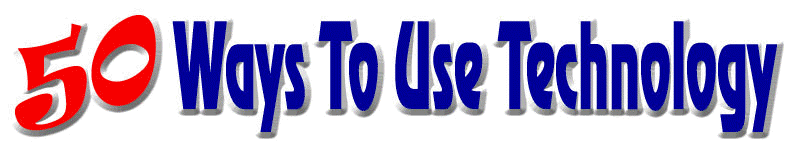 Each of the activities below can be used by teachers for their classes, but imagine how much more powerfulTeacher Notes:Key greetings:HelloGood morningGood afternoonWhat is your name?My name is …Key farewells:GoodbyeGood nightKey feelings:FineThank youYou’re welcomeNot so wellOk/so so50 Ways to Use Technology: http://www.classroomtech.org/integration/50ways.htmEach of the activities below can be used by teachers for their classes, but imagine how much more powerfulTeacher Notes:Key greetings:HelloGood morningGood afternoonWhat is your name?My name is …Key farewells:GoodbyeGood nightKey feelings:FineThank youYou’re welcomeNot so wellOk/so so50 Ways to Use Technology: http://www.classroomtech.org/integration/50ways.htmEach of the activities below can be used by teachers for their classes, but imagine how much more powerfulTeacher Notes:Key greetings:HelloGood morningGood afternoonWhat is your name?My name is …Key farewells:GoodbyeGood nightKey feelings:FineThank youYou’re welcomeNot so wellOk/so so50 Ways to Use Technology: http://www.classroomtech.org/integration/50ways.htmEach of the activities below can be used by teachers for their classes, but imagine how much more powerfulTeacher Notes:Key greetings:HelloGood morningGood afternoonWhat is your name?My name is …Key farewells:GoodbyeGood nightKey feelings:FineThank youYou’re welcomeNot so wellOk/so so50 Ways to Use Technology: http://www.classroomtech.org/integration/50ways.htmEach of the activities below can be used by teachers for their classes, but imagine how much more powerfulOCEAN COUNTY WORLD LANGUAGE CURRICULUMUnit 2 (In the Classroom) OverviewOCEAN COUNTY WORLD LANGUAGE CURRICULUMUnit 2 (In the Classroom) OverviewOCEAN COUNTY WORLD LANGUAGE CURRICULUMUnit 2 (In the Classroom) OverviewContent Area:  World LanguageContent Area:  World LanguageGrade:  4Standard: 7.1 World Languages All students will be able to use a world language in addition to English to engage inmeaningful conversation, to understand and interpret spoken and written language, and to present information, concepts, and ideas, while also gaining an understanding of the perspectives of other cultures. Through languagestudy, they will make connections with other content areas, compare the language and culture studied with their own,and participate in home and global communities.Standard: 7.1 World Languages All students will be able to use a world language in addition to English to engage inmeaningful conversation, to understand and interpret spoken and written language, and to present information, concepts, and ideas, while also gaining an understanding of the perspectives of other cultures. Through languagestudy, they will make connections with other content areas, compare the language and culture studied with their own,and participate in home and global communities.Standard: 7.1 World Languages All students will be able to use a world language in addition to English to engage inmeaningful conversation, to understand and interpret spoken and written language, and to present information, concepts, and ideas, while also gaining an understanding of the perspectives of other cultures. Through languagestudy, they will make connections with other content areas, compare the language and culture studied with their own,and participate in home and global communities.Strand: Novice-Mid K-5Strand: Novice-Mid K-5Strand: Novice-Mid K-5Summary:Throughout this unit, students will be exposed to the target language terms for the various objects that they use in theclassroom daily.Primary interdisciplinary connections:   Culture, ELA, and Social StudiesSummary:Throughout this unit, students will be exposed to the target language terms for the various objects that they use in theclassroom daily.Primary interdisciplinary connections:   Culture, ELA, and Social StudiesSummary:Throughout this unit, students will be exposed to the target language terms for the various objects that they use in theclassroom daily.Primary interdisciplinary connections:   Culture, ELA, and Social Studies21st century themes:  Global awareness, communication and collaboration, information literacy, creativity& innovation, life & career skills8.1 Educational Technology All students will use digital tools to access, manage, evaluate, and synthesize information in order to solve problems individually and collaboratively and to create and communicate knowledge.9.1 21st-Century Life & Career Skills All students will demonstrate the creative, critical thinking, collaboration, and problem-solving skills needed to function successfully as both global citizens and workers in diverse ethnic and organizational cultures.21st century themes:  Global awareness, communication and collaboration, information literacy, creativity& innovation, life & career skills8.1 Educational Technology All students will use digital tools to access, manage, evaluate, and synthesize information in order to solve problems individually and collaboratively and to create and communicate knowledge.9.1 21st-Century Life & Career Skills All students will demonstrate the creative, critical thinking, collaboration, and problem-solving skills needed to function successfully as both global citizens and workers in diverse ethnic and organizational cultures.21st century themes:  Global awareness, communication and collaboration, information literacy, creativity& innovation, life & career skills8.1 Educational Technology All students will use digital tools to access, manage, evaluate, and synthesize information in order to solve problems individually and collaboratively and to create and communicate knowledge.9.1 21st-Century Life & Career Skills All students will demonstrate the creative, critical thinking, collaboration, and problem-solving skills needed to function successfully as both global citizens and workers in diverse ethnic and organizational cultures.Learning TargetsLearning TargetsLearning TargetsContent Standards 7.1 World Languages All students will be able to use a world language in addition to English toengage in meaningful conversation, to understand and interpret spoken and written language, and to present information, concepts, and ideas, while also gaining an understanding of the perspectives of other cultures. Through language study, they will make connections with other content areas, compare the language and culture studied with their own, and participate in home and global communities.Content Standards 7.1 World Languages All students will be able to use a world language in addition to English toengage in meaningful conversation, to understand and interpret spoken and written language, and to present information, concepts, and ideas, while also gaining an understanding of the perspectives of other cultures. Through language study, they will make connections with other content areas, compare the language and culture studied with their own, and participate in home and global communities.Content Standards 7.1 World Languages All students will be able to use a world language in addition to English toengage in meaningful conversation, to understand and interpret spoken and written language, and to present information, concepts, and ideas, while also gaining an understanding of the perspectives of other cultures. Through language study, they will make connections with other content areas, compare the language and culture studied with their own, and participate in home and global communities.NumberStandard for MasteryStandard for MasteryNumberStandard for IntroductionStandard for IntroductionInterpretative ModeInterpretative Mode7.1.NM.A.1Recognize familiar spoken or written words and phrases contained in culturallyauthentic materials using electronic information sources related to targeted themes.Recognize familiar spoken or written words and phrases contained in culturallyauthentic materials using electronic information sources related to targeted themes.7.1.NM.A.2Demonstrate comprehension of simple, oral and written directions, commands, andrequests through appropriate physical response.Demonstrate comprehension of simple, oral and written directions, commands, andrequests through appropriate physical response.7.1.NM.A.3Recognize a few common gestures and cultural practices associated with the target culture(s).Recognize a few common gestures and cultural practices associated with the target culture(s).7.1.NM.A.4Identify familiar people, places, and objects based on simple oral and/or writtendescriptions.7.1.NM.A.5Demonstrate comprehension of brief oral and written messages using age- and level appropriate,culturally authentic materials on familiar topics.Interpersonal Mode7.1.NM.B.1Use digital tools to exchange basic information at the word and memorized-phraselevel related to self and targeted themes.7.1.NM.B.2Give and follow simple oral and written directions, commands, and requests whenparticipating in age-appropriate classroom and cultural activities7.1.NM.B.3Imitate appropriate gestures and intonation of the target culture(s)/language duringgreetings, leave-takings, and daily interactions.7.1.NM.B.4Ask and respond to simple questions, make requests, and express preferences usingmemorized words and phrases.7.1.NM.B.5Exchange information using words, phrases, and short sentences practiced in class onfamiliar topics or on topics studied in other content areasPresentational Mode7.1.NM.C.1Use basic information at the word and memorized-phrase level to create a multimediarichpresentation on targeted themes to be shared virtually with a target language audience.7.1.NM.C.2Imitate, recite, and/or dramatize simple poetry, rhymes, songs, and skits.7.1.NM.C.3Copy/write words, phrases, or simple guided texts on familiar topics.7.1.NM.C.4Present information from age- and level-appropriate, culturally authentic materialsorally or in writing.7.1.NM.C.5Name and label tangible cultural products and imitate cultural practices from the targetculture(s).Unit Essential QuestionsWhat are the objects in our classroom?What is …?How do you say …?Unit Enduring UnderstandingsStudents will understand that…The learner will be able to identify the common objects students use in their daily learning.Unit Objectives Students will know… InterpersonalDiscuss vocabulary pertaining toclassroom objectsAsk and respond to questions about people and objectsInterpretativeStudents will apply concepts in order toArticulate target language terms for vocabulary used in the classroomLabel objects in classroomPresentationalPresent information about various classroom objects and commandsUnit ObjectivesStudents will be able to…Give appropriate verbal answers in target language.Evidence of LearningFormative AssessmentsEntry/Exit TicketTeacher ObservationsParticipationOral PresentationsSummative AssessmentsActivity pagesOral PresentationProjectModifications (ELLs, Special Education, Gifted and Talented)Cooperative learning groups to engage students in sharing their work, reading aloud, and formulating ideas.The use of multiple intelligence assignments to meet all types of learners in my classroom.Review and make necessary IEP modifications/504 plans.Differentiated instructional strategies that allow students of different intelligence and ability to achieve success.Collaborate with ESL department to make necessary modifications for ELL students.Curriculum development Resources/Instructional Materials/Equipment Needed Teacher Resources:Equipment - overhead projector, computer, DVD/VHS player, flash driveVideos (if applicable)Activity pagesTeacher created resourceswww.enchantedlearning.comStudent created flashcardsStudent created target language/English dictionariesTeacher Notes:Key classroom objectsKey commands Suggested ActivitiesOral Presentations/Role Play – Teacher models/students repeat (chorally/individually),Projects – Students will create and present a classroom floor plan; Student-made labels for objects in classroom (display)Games – Classroom Detective/ Seek and Find, Classroom BINGOOCEAN COUNTY WORLD LANGUAGE CURRICULUMUnit 3 (Calendar) OverviewOCEAN COUNTY WORLD LANGUAGE CURRICULUMUnit 3 (Calendar) OverviewOCEAN COUNTY WORLD LANGUAGE CURRICULUMUnit 3 (Calendar) OverviewOCEAN COUNTY WORLD LANGUAGE CURRICULUMUnit 3 (Calendar) OverviewContent Area:  World LanguageContent Area:  World LanguageContent Area:  World LanguageGrade:  4Standard: 7.1 World Languages All students will be able to use a world language in addition to English to engage inmeaningful conversation, to understand and interpret spoken and written language, and to present information, concepts, and ideas, while also gaining an understanding of the perspectives of other cultures. Through languagestudy, they will make connections with other content areas, compare the language and culture studied with their own,and participate in home and global communities.Standard: 7.1 World Languages All students will be able to use a world language in addition to English to engage inmeaningful conversation, to understand and interpret spoken and written language, and to present information, concepts, and ideas, while also gaining an understanding of the perspectives of other cultures. Through languagestudy, they will make connections with other content areas, compare the language and culture studied with their own,and participate in home and global communities.Standard: 7.1 World Languages All students will be able to use a world language in addition to English to engage inmeaningful conversation, to understand and interpret spoken and written language, and to present information, concepts, and ideas, while also gaining an understanding of the perspectives of other cultures. Through languagestudy, they will make connections with other content areas, compare the language and culture studied with their own,and participate in home and global communities.Standard: 7.1 World Languages All students will be able to use a world language in addition to English to engage inmeaningful conversation, to understand and interpret spoken and written language, and to present information, concepts, and ideas, while also gaining an understanding of the perspectives of other cultures. Through languagestudy, they will make connections with other content areas, compare the language and culture studied with their own,and participate in home and global communities.Strand: Novice-Mid K-5Strand: Novice-Mid K-5Strand: Novice-Mid K-5Strand: Novice-Mid K-5Summary:  Throughout this unit, students will be exposed to the Spanish terms for colors, the days of the week,and the months of the year. Furthermore, through a comprehensive review of numbers (1-100), students will be able to form the date appropriately.Summary:  Throughout this unit, students will be exposed to the Spanish terms for colors, the days of the week,and the months of the year. Furthermore, through a comprehensive review of numbers (1-100), students will be able to form the date appropriately.Summary:  Throughout this unit, students will be exposed to the Spanish terms for colors, the days of the week,and the months of the year. Furthermore, through a comprehensive review of numbers (1-100), students will be able to form the date appropriately.Summary:  Throughout this unit, students will be exposed to the Spanish terms for colors, the days of the week,and the months of the year. Furthermore, through a comprehensive review of numbers (1-100), students will be able to form the date appropriately.Primary interdisciplinary connections:   Social Studies, ELA, Culture, and MathPrimary interdisciplinary connections:   Social Studies, ELA, Culture, and MathPrimary interdisciplinary connections:   Social Studies, ELA, Culture, and MathPrimary interdisciplinary connections:   Social Studies, ELA, Culture, and Math21st century themes:Global awareness, communication and collaboration, information literacy, creativity& innovation, life & career skills8.1 Educational Technology All students will use digital tools to access, manage, evaluate, and synthesize information in order to solve problems individually and collaboratively and to create and communicate knowledge.9.1 21st-Century Life & Career Skills All students will demonstrate the creative, critical thinking, collaboration, and problem-solving skills needed to function successfully as both global citizens and workers in diverse ethnic and organizational cultures.21st century themes:Global awareness, communication and collaboration, information literacy, creativity& innovation, life & career skills8.1 Educational Technology All students will use digital tools to access, manage, evaluate, and synthesize information in order to solve problems individually and collaboratively and to create and communicate knowledge.9.1 21st-Century Life & Career Skills All students will demonstrate the creative, critical thinking, collaboration, and problem-solving skills needed to function successfully as both global citizens and workers in diverse ethnic and organizational cultures.21st century themes:Global awareness, communication and collaboration, information literacy, creativity& innovation, life & career skills8.1 Educational Technology All students will use digital tools to access, manage, evaluate, and synthesize information in order to solve problems individually and collaboratively and to create and communicate knowledge.9.1 21st-Century Life & Career Skills All students will demonstrate the creative, critical thinking, collaboration, and problem-solving skills needed to function successfully as both global citizens and workers in diverse ethnic and organizational cultures.21st century themes:Global awareness, communication and collaboration, information literacy, creativity& innovation, life & career skills8.1 Educational Technology All students will use digital tools to access, manage, evaluate, and synthesize information in order to solve problems individually and collaboratively and to create and communicate knowledge.9.1 21st-Century Life & Career Skills All students will demonstrate the creative, critical thinking, collaboration, and problem-solving skills needed to function successfully as both global citizens and workers in diverse ethnic and organizational cultures.Learning TargetsLearning TargetsLearning TargetsLearning TargetsContent Standards 7.1 World Languages All students will be able to use a world language in addition to English to engage in meaningful conversation, to understand and interpret spoken and written language, and to presentinformation, concepts, and ideas, while also gaining an understanding of the perspectives of other cultures. Through language study, they will make connections with other content areas, compare the language andculture studied with their own, and participate in home and global communities.Content Standards 7.1 World Languages All students will be able to use a world language in addition to English to engage in meaningful conversation, to understand and interpret spoken and written language, and to presentinformation, concepts, and ideas, while also gaining an understanding of the perspectives of other cultures. Through language study, they will make connections with other content areas, compare the language andculture studied with their own, and participate in home and global communities.Content Standards 7.1 World Languages All students will be able to use a world language in addition to English to engage in meaningful conversation, to understand and interpret spoken and written language, and to presentinformation, concepts, and ideas, while also gaining an understanding of the perspectives of other cultures. Through language study, they will make connections with other content areas, compare the language andculture studied with their own, and participate in home and global communities.Content Standards 7.1 World Languages All students will be able to use a world language in addition to English to engage in meaningful conversation, to understand and interpret spoken and written language, and to presentinformation, concepts, and ideas, while also gaining an understanding of the perspectives of other cultures. Through language study, they will make connections with other content areas, compare the language andculture studied with their own, and participate in home and global communities.NumberStandard for MasteryStandard for MasteryStandard for MasteryNumberStandard for IntroductionStandard for IntroductionStandard for IntroductionInterpretative ModeInterpretative ModeInterpretative Mode7.1.NM.A.1Recognize familiar spoken or written words and phrases contained in culturallyauthentic materials using electronic information sources related to targeted themes.Recognize familiar spoken or written words and phrases contained in culturallyauthentic materials using electronic information sources related to targeted themes.Recognize familiar spoken or written words and phrases contained in culturallyauthentic materials using electronic information sources related to targeted themes.7.1.NM.A.2Demonstrate comprehension of simple, oral and written directions, commands, andrequests through appropriate physical response.Demonstrate comprehension of simple, oral and written directions, commands, andrequests through appropriate physical response.Demonstrate comprehension of simple, oral and written directions, commands, andrequests through appropriate physical response.7.1.NM.A.3Recognize a few common gestures and cultural practices associated with the target culture(s).Recognize a few common gestures and cultural practices associated with the target culture(s).Recognize a few common gestures and cultural practices associated with the target culture(s).7.1.NM.A.5Demonstrate comprehension of brief oral and written messages using age- and level appropriate,culturally authentic materials on familiar topics.Demonstrate comprehension of brief oral and written messages using age- and level appropriate,culturally authentic materials on familiar topics.Demonstrate comprehension of brief oral and written messages using age- and level appropriate,culturally authentic materials on familiar topics.Interpersonal ModeInterpersonal ModeInterpersonal Mode7.1.NM.B.1Use digital tools to exchange basic information at the word and memorized-phraselevel related to self and targeted themes.Use digital tools to exchange basic information at the word and memorized-phraselevel related to self and targeted themes.Use digital tools to exchange basic information at the word and memorized-phraselevel related to self and targeted themes.7.1.NM.B.2Give and follow simple oral and written directions, commands, and requests whenparticipating in age-appropriate classroom and cultural activitiesGive and follow simple oral and written directions, commands, and requests whenparticipating in age-appropriate classroom and cultural activitiesGive and follow simple oral and written directions, commands, and requests whenparticipating in age-appropriate classroom and cultural activities7.1.NM.B.4Ask and respond to simple questions, make requests, and express preferences usingmemorized words and phrases.Ask and respond to simple questions, make requests, and express preferences usingmemorized words and phrases.Ask and respond to simple questions, make requests, and express preferences usingmemorized words and phrases.7.1.NM.B.5Exchange information using words, phrases, and short sentences practiced in class onfamiliar topics or on topics studied in other content areasExchange information using words, phrases, and short sentences practiced in class onfamiliar topics or on topics studied in other content areasExchange information using words, phrases, and short sentences practiced in class onfamiliar topics or on topics studied in other content areasPresentational ModePresentational ModePresentational Mode7.1.NM.C.1Use basic information at the word and memorized-phrase level to create a multimediarichpresentation on targeted themes to be shared virtually with a target language audience.Use basic information at the word and memorized-phrase level to create a multimediarichpresentation on targeted themes to be shared virtually with a target language audience.Use basic information at the word and memorized-phrase level to create a multimediarichpresentation on targeted themes to be shared virtually with a target language audience.7.1.NM.C.2Imitate, recite, and/or dramatize simple poetry, rhymes, songs, and skits.Imitate, recite, and/or dramatize simple poetry, rhymes, songs, and skits.Imitate, recite, and/or dramatize simple poetry, rhymes, songs, and skits.7.1.NM.C.3Copy/write words, phrases, or simple guided texts on familiar topics.Copy/write words, phrases, or simple guided texts on familiar topics.Copy/write words, phrases, or simple guided texts on familiar topics.7.1.NM.C.4Present information from age- and level-appropriate, culturally authentic materialsorally or in writing.Present information from age- and level-appropriate, culturally authentic materialsorally or in writing.Present information from age- and level-appropriate, culturally authentic materialsorally or in writing.7.1.NM.C.5Name and label tangible cultural products and imitate cultural practices from the targetculture(s).Name and label tangible cultural products and imitate cultural practices from the targetculture(s).Name and label tangible cultural products and imitate cultural practices from the targetculture(s).Unit Essential QuestionsWhat day is today? Yesterday? Tomorrow?What is your birth month?Can you recite the numbers 1-100?What are the primary colors in English and target language?Unit Essential QuestionsWhat day is today? Yesterday? Tomorrow?What is your birth month?Can you recite the numbers 1-100?What are the primary colors in English and target language?Unit Enduring UnderstandingsStudents will understand that…The learner will understand that the target language calendar is formed differently (i.e. begins with Monday, days and months are not capitalized, dateis reversed).Identify colorsThe learner will use the target language for their birth month.The learner will use the target language for reciting numbers 1- 100.The learner will use the target language in the discussion of today, tomorrow, and yesterday.Unit Enduring UnderstandingsStudents will understand that…The learner will understand that the target language calendar is formed differently (i.e. begins with Monday, days and months are not capitalized, dateis reversed).Identify colorsThe learner will use the target language for their birth month.The learner will use the target language for reciting numbers 1- 100.The learner will use the target language in the discussion of today, tomorrow, and yesterday.Unit Objectives Students will know… InterpersonalDiscuss vocabulary pertaining to thecalendar and colorsAsk questions about colors, days, months, and formation of dates. InterpretativeStudents will apply concepts in order toDistinguish their date of birthLabel and read classroom calendarPresentationalPresent information learned about the target language calendar (student created calendar)Unit Objectives Students will know… InterpersonalDiscuss vocabulary pertaining to thecalendar and colorsAsk questions about colors, days, months, and formation of dates. InterpretativeStudents will apply concepts in order toDistinguish their date of birthLabel and read classroom calendarPresentationalPresent information learned about the target language calendar (student created calendar)Unit ObjectivesStudents will be able to…Give appropriate verbal answers in target language.Unit ObjectivesStudents will be able to…Give appropriate verbal answers in target language.Evidence of LearningFormative AssessmentsEntry/Exit TicketTeacher ObservationsParticipationOral PresentationsSummative AssessmentsActivity pagesOral PresentationProjectModifications (ELLs, Special Education, Gifted and Talented)Cooperative learning groups to engage students in sharing their work, reading aloud, and formulating ideas.The use of multiple intelligence assignments to meet all types of learners in my classroom.Review and make necessary IEP modifications/504 plans.Differentiated instructional strategies that allow students of different intelligence and ability to achieve success.Collaborate with ESL department to make necessary modifications for ELL studentsCurriculum development Resources/Instructional Materials/Equipment Needed Teacher Resources:Equipment - overhead projector, computer, DVD/VHS player, flash driveVideos (if applicable)Activity pagesTeacher created resourceswww.enchantedlearning.comStudent created flashcards and postersStudent created target language/English dictionariesTeacher Notes:Days of the weekMonths of the yearColorsSuggested ActivitiesOral Presentation/Role Play – Teacher models/students repeat (chorally/individually); students line up by birthday and say aloud; students tell their birthday, favorite month, and when holidays fallProjects – Students will create and present a calendar for their birthday month. They must include the month, days of the week, dates, and any important events happening within the month; show sequence of events throughout the week by illustrating the various activities they have on eachday; form color wheelGames – Number BINGO, Number Race, simple math problems, dial phone numbers, 100th Day celebration, Color BINGO, Color Memory, Total Physical Response (TPR) – “Stand up if you’re wearing…”OCEAN COUNTY WORLD LANGUAGE CURRICULUMUnit 4 (Weather) OverviewOCEAN COUNTY WORLD LANGUAGE CURRICULUMUnit 4 (Weather) OverviewOCEAN COUNTY WORLD LANGUAGE CURRICULUMUnit 4 (Weather) OverviewContent Area:  World LanguageContent Area:  World LanguageGrade:  4Standard: 7.1 World Languages All students will be able to use a world language in addition to English to engage inmeaningful conversation, to understand and interpret spoken and written language, and to present information, concepts, and ideas, while also gaining an understanding of the perspectives of other cultures. Through language study, they will make connections with other content areas, compare the language and culture studied with their own, and participate in home and global communities.Standard: 7.1 World Languages All students will be able to use a world language in addition to English to engage inmeaningful conversation, to understand and interpret spoken and written language, and to present information, concepts, and ideas, while also gaining an understanding of the perspectives of other cultures. Through language study, they will make connections with other content areas, compare the language and culture studied with their own, and participate in home and global communities.Standard: 7.1 World Languages All students will be able to use a world language in addition to English to engage inmeaningful conversation, to understand and interpret spoken and written language, and to present information, concepts, and ideas, while also gaining an understanding of the perspectives of other cultures. Through language study, they will make connections with other content areas, compare the language and culture studied with their own, and participate in home and global communities.Strand: Novice-Mid K-5Strand: Novice-Mid K-5Strand: Novice-Mid K-5Summary:Throughout this unit, students will be exposed to the target language terms used to describe weather, the four seasons, and the appropriate clothing that is worn during each season. Cultural awareness will beincorporated into this unit through the exposure to the various target language celebrations that occur throughout the year.Primary interdisciplinary connections:   ELA, Culture, Social Studies, and ScienceSummary:Throughout this unit, students will be exposed to the target language terms used to describe weather, the four seasons, and the appropriate clothing that is worn during each season. Cultural awareness will beincorporated into this unit through the exposure to the various target language celebrations that occur throughout the year.Primary interdisciplinary connections:   ELA, Culture, Social Studies, and ScienceSummary:Throughout this unit, students will be exposed to the target language terms used to describe weather, the four seasons, and the appropriate clothing that is worn during each season. Cultural awareness will beincorporated into this unit through the exposure to the various target language celebrations that occur throughout the year.Primary interdisciplinary connections:   ELA, Culture, Social Studies, and Science21st century themes:  Global awareness, communication and collaboration, information literacy, creativity& innovation, life & career skills8.1 Educational Technology All students will use digital tools to access, manage, evaluate, and synthesize information in order to solve problems individually and collaboratively and to create and communicate knowledge.9.1 21st-Century Life & Career Skills All students will demonstrate the creative, critical thinking, collaboration, and problem-solving skills needed to function successfully as both global citizens and workers in diverse ethnic and organizational cultures.21st century themes:  Global awareness, communication and collaboration, information literacy, creativity& innovation, life & career skills8.1 Educational Technology All students will use digital tools to access, manage, evaluate, and synthesize information in order to solve problems individually and collaboratively and to create and communicate knowledge.9.1 21st-Century Life & Career Skills All students will demonstrate the creative, critical thinking, collaboration, and problem-solving skills needed to function successfully as both global citizens and workers in diverse ethnic and organizational cultures.21st century themes:  Global awareness, communication and collaboration, information literacy, creativity& innovation, life & career skills8.1 Educational Technology All students will use digital tools to access, manage, evaluate, and synthesize information in order to solve problems individually and collaboratively and to create and communicate knowledge.9.1 21st-Century Life & Career Skills All students will demonstrate the creative, critical thinking, collaboration, and problem-solving skills needed to function successfully as both global citizens and workers in diverse ethnic and organizational cultures.Learning TargetsLearning TargetsLearning TargetsContent Standards 7.1 World Languages All students will be able to use a world language in addition to English toengage in meaningful conversation, to understand and interpret spoken and written language, and to present information, concepts, and ideas, while also gaining an understanding of the perspectives of other cultures. Through language study, they will make connections with other content areas, compare the language and culture studied with their own, and participate in home and global communities.Content Standards 7.1 World Languages All students will be able to use a world language in addition to English toengage in meaningful conversation, to understand and interpret spoken and written language, and to present information, concepts, and ideas, while also gaining an understanding of the perspectives of other cultures. Through language study, they will make connections with other content areas, compare the language and culture studied with their own, and participate in home and global communities.Content Standards 7.1 World Languages All students will be able to use a world language in addition to English toengage in meaningful conversation, to understand and interpret spoken and written language, and to present information, concepts, and ideas, while also gaining an understanding of the perspectives of other cultures. Through language study, they will make connections with other content areas, compare the language and culture studied with their own, and participate in home and global communities.NumberStandard for MasteryStandard for MasteryNumberStandard for IntroductionStandard for IntroductionInterpretative ModeInterpretative Mode7.1.NM.A.1Recognize familiar spoken or written words and phrases contained in culturallyauthentic materials using electronic information sources related to targeted themes.Recognize familiar spoken or written words and phrases contained in culturallyauthentic materials using electronic information sources related to targeted themes.7.1.NM.A.2Demonstrate comprehension of simple, oral and written directions, commands, andrequests through appropriate physical response.Demonstrate comprehension of simple, oral and written directions, commands, andrequests through appropriate physical response.7.1.NM.A.3Recognize a few common gestures and cultural practices associated with the target culture(s).Recognize a few common gestures and cultural practices associated with the target culture(s).7.1.NM.A.5Demonstrate comprehension of brief oral and written messages using age- and level appropriate,culturally authentic materials on familiar topics.Demonstrate comprehension of brief oral and written messages using age- and level appropriate,culturally authentic materials on familiar topics.Interpersonal ModeInterpersonal Mode7.1.NM.B.1Use digital tools to exchange basic information at the word and memorized-phraselevel related to self and targeted themes.Use digital tools to exchange basic information at the word and memorized-phraselevel related to self and targeted themes.7.1.NM.B.2Give and follow simple oral and written directions, commands, and requests whenparticipating in age-appropriate classroom and cultural activitiesGive and follow simple oral and written directions, commands, and requests whenparticipating in age-appropriate classroom and cultural activities7.1.NM.B.4Ask and respond to simple questions, make requests, and express preferences usingmemorized words and phrases.Ask and respond to simple questions, make requests, and express preferences usingmemorized words and phrases.7.1.NM.B.5Exchange information using words, phrases, and short sentences practiced in class onfamiliar topics or on topics studied in other content areasExchange information using words, phrases, and short sentences practiced in class onfamiliar topics or on topics studied in other content areasPresentational ModePresentational Mode7.1.NM.C.1Use basic information at the word and memorized-phrase level to create a multimediarichpresentation on targeted themes to be shared virtually with a target language audience.Use basic information at the word and memorized-phrase level to create a multimediarichpresentation on targeted themes to be shared virtually with a target language audience.7.1.NM.C.2Imitate, recite, and/or dramatize simple poetry, rhymes, songs, and skits.Imitate, recite, and/or dramatize simple poetry, rhymes, songs, and skits.7.1.NM.C.3Copy/write words, phrases, or simple guided texts on familiar topics.Copy/write words, phrases, or simple guided texts on familiar topics.7.1.NM.C.4Present information from age- and level-appropriate, culturally authentic materialsorally or in writing.Present information from age- and level-appropriate, culturally authentic materialsorally or in writing.7.1.NM.C.5Name and label tangible cultural products and imitate cultural practices from the targetculture(s).Name and label tangible cultural products and imitate cultural practices from the targetculture(s).Unit Essential QuestionsWhat is the weather like today?What type of clothing would you wear when it’s hot, cold, or mild?What are similarities and differences between the target language celebrationsand our celebrations?Unit Essential QuestionsWhat is the weather like today?What type of clothing would you wear when it’s hot, cold, or mild?What are similarities and differences between the target language celebrationsand our celebrations?Unit Enduring UnderstandingsStudents will understand that…The learner will be able to describe the weather.The learner will be able to describe the clothing associated with seasons and climate, as well as, anycultural celebrations that occur during that time period.The learner will be able to discuss the similarities and differences between the target language celebrations and our celebrations.Evidence of LearningFormative AssessmentsEntry/Exit TicketTeacher ObservationsParticipationOral PresentationsSummative AssessmentsActivity pagesOral PresentationProjectModifications (ELLs, Special Education, Gifted and Talented)Cooperative learning groups to engage students in sharing their work, reading aloud, and formulating ideas.The use of multiple intelligence assignments to meet all types of learners in my classroom.Review and make necessary IEP modifications/504 plans.Differentiated instructional strategies that allow students of different intelligence and ability to achieve success.Collaborate with ESL department to make necessary modifications for ELL studentsOCEAN COUNTY WORLD LANGUAGE CURRICULUMUnit 5 (Our Family) OverviewOCEAN COUNTY WORLD LANGUAGE CURRICULUMUnit 5 (Our Family) OverviewOCEAN COUNTY WORLD LANGUAGE CURRICULUMUnit 5 (Our Family) OverviewOCEAN COUNTY WORLD LANGUAGE CURRICULUMUnit 5 (Our Family) OverviewContent Area:  World LanguageContent Area:  World LanguageContent Area:  World LanguageGrade:  4Standard: 7.1 World Languages All students will be able to use a world language in addition to English to engage inmeaningful conversation, to understand and interpret spoken and written language, and to present information, concepts, and ideas, while also gaining an understanding of the perspectives of other cultures. Through languagestudy, they will make connections with other content areas, compare the language and culture studied with their own, and participate in home and global communities.Standard: 7.1 World Languages All students will be able to use a world language in addition to English to engage inmeaningful conversation, to understand and interpret spoken and written language, and to present information, concepts, and ideas, while also gaining an understanding of the perspectives of other cultures. Through languagestudy, they will make connections with other content areas, compare the language and culture studied with their own, and participate in home and global communities.Standard: 7.1 World Languages All students will be able to use a world language in addition to English to engage inmeaningful conversation, to understand and interpret spoken and written language, and to present information, concepts, and ideas, while also gaining an understanding of the perspectives of other cultures. Through languagestudy, they will make connections with other content areas, compare the language and culture studied with their own, and participate in home and global communities.Standard: 7.1 World Languages All students will be able to use a world language in addition to English to engage inmeaningful conversation, to understand and interpret spoken and written language, and to present information, concepts, and ideas, while also gaining an understanding of the perspectives of other cultures. Through languagestudy, they will make connections with other content areas, compare the language and culture studied with their own, and participate in home and global communities.Strand: Novice-Mid K-5Strand: Novice-Mid K-5Strand: Novice-Mid K-5Strand: Novice-Mid K-5Summary:Throughout this unit, students will be exposed to the target language terms used to describe family members,animals, food, rooms in the house, and telephoneSummary:Throughout this unit, students will be exposed to the target language terms used to describe family members,animals, food, rooms in the house, and telephoneSummary:Throughout this unit, students will be exposed to the target language terms used to describe family members,animals, food, rooms in the house, and telephoneSummary:Throughout this unit, students will be exposed to the target language terms used to describe family members,animals, food, rooms in the house, and telephonePrimary interdisciplinary connections:   Science, Social Studies, Culture, and ELAPrimary interdisciplinary connections:   Science, Social Studies, Culture, and ELAPrimary interdisciplinary connections:   Science, Social Studies, Culture, and ELAPrimary interdisciplinary connections:   Science, Social Studies, Culture, and ELA21st century themes:Global awareness, communication and collaboration, information literacy, creativity& innovation, life & career skills8.1 Educational Technology All students will use digital tools to access, manage, evaluate, and synthesize information in order to solve problems individually and collaboratively and to create and communicate knowledge.9.1 21st-Century Life & Career Skills All students will demonstrate the creative, critical thinking, collaboration, and problem-solving skills needed to function successfully as both global citizens and workers in diverse ethnic and organizational cultures.21st century themes:Global awareness, communication and collaboration, information literacy, creativity& innovation, life & career skills8.1 Educational Technology All students will use digital tools to access, manage, evaluate, and synthesize information in order to solve problems individually and collaboratively and to create and communicate knowledge.9.1 21st-Century Life & Career Skills All students will demonstrate the creative, critical thinking, collaboration, and problem-solving skills needed to function successfully as both global citizens and workers in diverse ethnic and organizational cultures.21st century themes:Global awareness, communication and collaboration, information literacy, creativity& innovation, life & career skills8.1 Educational Technology All students will use digital tools to access, manage, evaluate, and synthesize information in order to solve problems individually and collaboratively and to create and communicate knowledge.9.1 21st-Century Life & Career Skills All students will demonstrate the creative, critical thinking, collaboration, and problem-solving skills needed to function successfully as both global citizens and workers in diverse ethnic and organizational cultures.21st century themes:Global awareness, communication and collaboration, information literacy, creativity& innovation, life & career skills8.1 Educational Technology All students will use digital tools to access, manage, evaluate, and synthesize information in order to solve problems individually and collaboratively and to create and communicate knowledge.9.1 21st-Century Life & Career Skills All students will demonstrate the creative, critical thinking, collaboration, and problem-solving skills needed to function successfully as both global citizens and workers in diverse ethnic and organizational cultures.Learning TargetsLearning TargetsLearning TargetsLearning TargetsContent Standards 7.1 World Languages All students will be able to use a world language in addition to English to engage in meaningful conversation, to understand and interpret spoken and written language, and to present information, concepts, and ideas, while also gaining an understanding of the perspectives of other cultures.Through language study, they will make connections with other content areas, compare the language andculture studied with their own, and participate in home and global communities.Content Standards 7.1 World Languages All students will be able to use a world language in addition to English to engage in meaningful conversation, to understand and interpret spoken and written language, and to present information, concepts, and ideas, while also gaining an understanding of the perspectives of other cultures.Through language study, they will make connections with other content areas, compare the language andculture studied with their own, and participate in home and global communities.Content Standards 7.1 World Languages All students will be able to use a world language in addition to English to engage in meaningful conversation, to understand and interpret spoken and written language, and to present information, concepts, and ideas, while also gaining an understanding of the perspectives of other cultures.Through language study, they will make connections with other content areas, compare the language andculture studied with their own, and participate in home and global communities.Content Standards 7.1 World Languages All students will be able to use a world language in addition to English to engage in meaningful conversation, to understand and interpret spoken and written language, and to present information, concepts, and ideas, while also gaining an understanding of the perspectives of other cultures.Through language study, they will make connections with other content areas, compare the language andculture studied with their own, and participate in home and global communities.NumberStandard for MasteryStandard for MasteryStandard for MasteryNumberStandard for IntroductionStandard for IntroductionStandard for IntroductionInterpretative ModeInterpretative ModeInterpretative Mode7.1.NM.A.1Recognize familiar spoken or written words and phrases contained in culturallyauthentic materials using electronic information sources related to targeted themes.Recognize familiar spoken or written words and phrases contained in culturallyauthentic materials using electronic information sources related to targeted themes.Recognize familiar spoken or written words and phrases contained in culturallyauthentic materials using electronic information sources related to targeted themes.7.1.NM.A.2Demonstrate comprehension of simple, oral and written directions, commands, andrequests through appropriate physical response.Demonstrate comprehension of simple, oral and written directions, commands, andrequests through appropriate physical response.Demonstrate comprehension of simple, oral and written directions, commands, andrequests through appropriate physical response.7.1.NM.A.3Recognize a few common gestures and cultural practices associated with the target culture(s).Recognize a few common gestures and cultural practices associated with the target culture(s).Recognize a few common gestures and cultural practices associated with the target culture(s).7.1.NM.A.4Identify familiar people, places, and objects based on simple oral and/or writtendescriptions.Identify familiar people, places, and objects based on simple oral and/or writtendescriptions.Identify familiar people, places, and objects based on simple oral and/or writtendescriptions.7.1.NM.A.5Demonstrate comprehension of brief oral and written messages using age- and level appropriate,culturally authentic materials on familiar topics.Demonstrate comprehension of brief oral and written messages using age- and level appropriate,culturally authentic materials on familiar topics.Demonstrate comprehension of brief oral and written messages using age- and level appropriate,culturally authentic materials on familiar topics.Interpersonal ModeInterpersonal ModeInterpersonal Mode7.1.NM.B.1Use digital tools to exchange basic information at the word and memorized-phraselevel related to self and targeted themes.Use digital tools to exchange basic information at the word and memorized-phraselevel related to self and targeted themes.Use digital tools to exchange basic information at the word and memorized-phraselevel related to self and targeted themes.7.1.NM.B.2Give and follow simple oral and written directions, commands, and requests whenparticipating in age-appropriate classroom and cultural activitiesGive and follow simple oral and written directions, commands, and requests whenparticipating in age-appropriate classroom and cultural activitiesGive and follow simple oral and written directions, commands, and requests whenparticipating in age-appropriate classroom and cultural activities7.1.NM.B.4Ask and respond to simple questions, make requests, and express preferences usingmemorized words and phrases.Ask and respond to simple questions, make requests, and express preferences usingmemorized words and phrases.Ask and respond to simple questions, make requests, and express preferences usingmemorized words and phrases.7.1.NM.B.5Exchange information using words, phrases, and short sentences practiced in class onfamiliar topics or on topics studied in other content areasExchange information using words, phrases, and short sentences practiced in class onfamiliar topics or on topics studied in other content areasExchange information using words, phrases, and short sentences practiced in class onfamiliar topics or on topics studied in other content areasPresentational ModePresentational ModePresentational Mode7.1.NM.C.1Use basic information at the word and memorized-phrase level to create a multimediarichpresentation on targeted themes to be shared virtually with a target language audience.Use basic information at the word and memorized-phrase level to create a multimediarichpresentation on targeted themes to be shared virtually with a target language audience.Use basic information at the word and memorized-phrase level to create a multimediarichpresentation on targeted themes to be shared virtually with a target language audience.7.1.NM.C.2Imitate, recite, and/or dramatize simple poetry, rhymes, songs, and skits.Imitate, recite, and/or dramatize simple poetry, rhymes, songs, and skits.Imitate, recite, and/or dramatize simple poetry, rhymes, songs, and skits.7.1.NM.C.3Copy/write words, phrases, or simple guided texts on familiar topics.Copy/write words, phrases, or simple guided texts on familiar topics.Copy/write words, phrases, or simple guided texts on familiar topics.7.1.NM.C.4Present information from age- and level-appropriate, culturally authentic materialsorally or in writing.Present information from age- and level-appropriate, culturally authentic materialsorally or in writing.Present information from age- and level-appropriate, culturally authentic materialsorally or in writing.7.1.NM.C.5Name and label tangible cultural products and imitate cultural practices from the targetculture(s).Name and label tangible cultural products and imitate cultural practices from the targetculture(s).Name and label tangible cultural products and imitate cultural practices from the targetculture(s).Unit Essential QuestionsWhat animals would you see in the farm, zoo and house? (habitat)How many of each family member do you have?What is your favorite food and drink?What does your home look like?What is your phone number?Unit Essential QuestionsWhat animals would you see in the farm, zoo and house? (habitat)How many of each family member do you have?What is your favorite food and drink?What does your home look like?What is your phone number?Unit Enduring UnderstandingsStudents will understand that…The learner will be able to describe animals and their characteristics.The learner will be able to identify thetarget language terms for the members of their family.The learner will be able to describe the foods and drinks they like and dislike.The learner will be able to describe their house, including the rooms andfurniture.The learner will be able to recite their phone number in target language.Unit Enduring UnderstandingsStudents will understand that…The learner will be able to describe animals and their characteristics.The learner will be able to identify thetarget language terms for the members of their family.The learner will be able to describe the foods and drinks they like and dislike.The learner will be able to describe their house, including the rooms andfurniture.The learner will be able to recite their phone number in target language.Unit Objectives Students will know… InterpersonalOrally express vocabulary relating toanimals, family members, foods, and thehome.Ask questions about family membersInterpretativeStudents will apply concepts in order toIdentify which rooms students are discussing by listening to the characteristicsRecall animals by their characteristicsPresentationalPresent information learned about family, the home, animals, and foods.Unit Objectives Students will know… InterpersonalOrally express vocabulary relating toanimals, family members, foods, and thehome.Ask questions about family membersInterpretativeStudents will apply concepts in order toIdentify which rooms students are discussing by listening to the characteristicsRecall animals by their characteristicsPresentationalPresent information learned about family, the home, animals, and foods.Unit ObjectivesStudents will be able to…Give appropriate verbal answers in target language.Unit ObjectivesStudents will be able to…Give appropriate verbal answers in target language.Summative AssessmentsActivity pagesOral PresentationProjectModifications (ELLs, Special Education, Gifted and Talented)Cooperative learning groups to engage students in sharing their work, reading aloud, and formulating ideas.The use of multiple intelligence assignments to meet all types of learners in my classroom.Review and make necessary IEP modifications/504 plans.Differentiated instructional strategies that allow students of different intelligence and ability to achieve success.Collaborate with ESL department to make necessary modifications for ELL students.Curriculum development Resources/Instructional Materials/Equipment Needed Teacher Resources:Equipment - overhead projector, computer, DVD/VHS player, flash driveVideos (if applicable)Activity pagesVisualsTeacher created resourceswww.enchantedlearning.comStudent created flashcards and postersStudent created target language/English dictionariesTeacher Notes:The FamilyThe AnimalsFoodSuggested ActivitiesOral Presentations/Role Play and ProjectsActivity pagesGames –Crossword Puzzle, “Around the World”, Family BINGO, Charades (students pantomime animals/sounds and identify them in target language), Animal MemoryOCEAN COUNTY WORLD LANGUAGE CURRICULUMUnit 6 (Our Community) OverviewOCEAN COUNTY WORLD LANGUAGE CURRICULUMUnit 6 (Our Community) OverviewOCEAN COUNTY WORLD LANGUAGE CURRICULUMUnit 6 (Our Community) OverviewContent Area:  World LanguageContent Area:  World LanguageGrade:  4Standard: 7.1 World Languages All students will be able to use a world language in addition to English to engage inmeaningful conversation, to understand and interpret spoken and written language, and to present information, concepts, and ideas, while also gaining an understanding of the perspectives of other cultures. Through languagestudy, they will make connections with other content areas, compare the language and culture studied with their own,and participate in home and global communities.Standard: 7.1 World Languages All students will be able to use a world language in addition to English to engage inmeaningful conversation, to understand and interpret spoken and written language, and to present information, concepts, and ideas, while also gaining an understanding of the perspectives of other cultures. Through languagestudy, they will make connections with other content areas, compare the language and culture studied with their own,and participate in home and global communities.Standard: 7.1 World Languages All students will be able to use a world language in addition to English to engage inmeaningful conversation, to understand and interpret spoken and written language, and to present information, concepts, and ideas, while also gaining an understanding of the perspectives of other cultures. Through languagestudy, they will make connections with other content areas, compare the language and culture studied with their own,and participate in home and global communities.Strand: Novice-Mid K-5Strand: Novice-Mid K-5Strand: Novice-Mid K-5Summary Throughout this unit, students will be exposed to the target language terms used to describe the variousaspects of their community, including means of transportation, traffic related expressions, destinations in the city, and sports.Primary interdisciplinary connections:   Social Studies, Culture, and ELASummary Throughout this unit, students will be exposed to the target language terms used to describe the variousaspects of their community, including means of transportation, traffic related expressions, destinations in the city, and sports.Primary interdisciplinary connections:   Social Studies, Culture, and ELASummary Throughout this unit, students will be exposed to the target language terms used to describe the variousaspects of their community, including means of transportation, traffic related expressions, destinations in the city, and sports.Primary interdisciplinary connections:   Social Studies, Culture, and ELA21st century themes:Global awareness, communication and collaboration, information literacy, creativity & innovation, life & career skills8.1 Educational Technology All students will use digital tools to access, manage, evaluate, and synthesize information in order to solve problems individually and collaboratively and to create and communicate knowledge.9.1 21st-Century Life & Career Skills All students will demonstrate the creative, critical thinking, collaboration, and problem-solving skills needed to function successfully as both global citizens and workers in diverse ethnic and organizational cultures.21st century themes:Global awareness, communication and collaboration, information literacy, creativity & innovation, life & career skills8.1 Educational Technology All students will use digital tools to access, manage, evaluate, and synthesize information in order to solve problems individually and collaboratively and to create and communicate knowledge.9.1 21st-Century Life & Career Skills All students will demonstrate the creative, critical thinking, collaboration, and problem-solving skills needed to function successfully as both global citizens and workers in diverse ethnic and organizational cultures.21st century themes:Global awareness, communication and collaboration, information literacy, creativity & innovation, life & career skills8.1 Educational Technology All students will use digital tools to access, manage, evaluate, and synthesize information in order to solve problems individually and collaboratively and to create and communicate knowledge.9.1 21st-Century Life & Career Skills All students will demonstrate the creative, critical thinking, collaboration, and problem-solving skills needed to function successfully as both global citizens and workers in diverse ethnic and organizational cultures.Learning TargetsLearning TargetsLearning TargetsContent Standards 7.1 World Languages All students will be able to use a world language in addition to English toengage in meaningful conversation, to understand and interpret spoken and written language, and to present information, concepts, and ideas, while also gaining an understanding of the perspectives of other cultures. Through language study, they will make connections with other content areas, compare the language and culture studied with their own, and participate in home and global communities.Content Standards 7.1 World Languages All students will be able to use a world language in addition to English toengage in meaningful conversation, to understand and interpret spoken and written language, and to present information, concepts, and ideas, while also gaining an understanding of the perspectives of other cultures. Through language study, they will make connections with other content areas, compare the language and culture studied with their own, and participate in home and global communities.Content Standards 7.1 World Languages All students will be able to use a world language in addition to English toengage in meaningful conversation, to understand and interpret spoken and written language, and to present information, concepts, and ideas, while also gaining an understanding of the perspectives of other cultures. Through language study, they will make connections with other content areas, compare the language and culture studied with their own, and participate in home and global communities.NumberStandard for MasteryStandard for MasteryNumberStandard for IntroductionStandard for IntroductionInterpretative ModeInterpretative Mode7.1.NM.A.1Recognize familiar spoken or written words and phrases contained in culturallyauthentic materials using electronic information sources related to targeted themes.Recognize familiar spoken or written words and phrases contained in culturallyauthentic materials using electronic information sources related to targeted themes.7.1.NM.A.2Demonstrate comprehension of simple, oral and written directions, commands, andrequests through appropriate physical response.Demonstrate comprehension of simple, oral and written directions, commands, andrequests through appropriate physical response.7.1.NM.A.3Recognize a few common gestures and cultural practices associated with the target culture(s).Recognize a few common gestures and cultural practices associated with the target culture(s).7.1.NM.A.4Identify familiar people, places, and objects based on simple oral and/or writtendescriptions.Identify familiar people, places, and objects based on simple oral and/or writtendescriptions.7.1.NM.A.5Demonstrate comprehension of brief oral and written messages using age- and level appropriate,culturally authentic materials on familiar topics.Demonstrate comprehension of brief oral and written messages using age- and level appropriate,culturally authentic materials on familiar topics.Interpersonal ModeInterpersonal Mode7.1.NM.B.1Use digital tools to exchange basic information at the word and memorized-phraselevel related to self and targeted themes.Use digital tools to exchange basic information at the word and memorized-phraselevel related to self and targeted themes.7.1.NM.B.2Give and follow simple oral and written directions, commands, and requests whenparticipating in age-appropriate classroom and cultural activitiesGive and follow simple oral and written directions, commands, and requests whenparticipating in age-appropriate classroom and cultural activities7.1.NM.B.4Ask and respond to simple questions, make requests, and express preferences usingmemorized words and phrases.Ask and respond to simple questions, make requests, and express preferences usingmemorized words and phrases.7.1.NM.B.5Exchange information using words, phrases, and short sentences practiced in class onfamiliar topics or on topics studied in other content areasExchange information using words, phrases, and short sentences practiced in class onfamiliar topics or on topics studied in other content areasPresentational ModePresentational Mode7.1.NM.C.1Use basic information at the word and memorized-phrase level to create a multimediarichpresentation on targeted themes to be shared virtually with a target language audience.Use basic information at the word and memorized-phrase level to create a multimediarichpresentation on targeted themes to be shared virtually with a target language audience.7.1.NM.C.2Imitate, recite, and/or dramatize simple poetry, rhymes, songs, and skits.Imitate, recite, and/or dramatize simple poetry, rhymes, songs, and skits.7.1.NM.C.3Copy/write words, phrases, or simple guided texts on familiar topics.Copy/write words, phrases, or simple guided texts on familiar topics.7.1.NM.C.4Present information from age- and level-appropriate, culturally authentic materialsorally or in writing.Present information from age- and level-appropriate, culturally authentic materialsorally or in writing.7.1.NM.C.5Name and label tangible cultural products and imitate cultural practices from the targetculture(s).Name and label tangible cultural products and imitate cultural practices from the targetculture(s).Unit Essential QuestionsWhat are some places in your community?What sources of transportation do you use to travel from place to place?What is your favorite sport?Where are you going and how are you getting there?Unit Essential QuestionsWhat are some places in your community?What sources of transportation do you use to travel from place to place?What is your favorite sport?Where are you going and how are you getting there?Unit Enduring UnderstandingsStudents will understand that…The learner will be able to identify places in the community and different modes of transportation.The learner will be able to discuss names for sports.The learner will be able to articulate common traffic related expressions.Unit Objectives Students will know… InterpersonalDiscuss vocabulary relating totransportation, destinations, traffic, and sports.Ask questions about where people have traveled and how they got there.Question classmates about what sports they like to play.InterpretativeStudents will apply concepts in order toIdentify local destinations within their communityInfer which types of transportation would be used to travel to various locations PresentationalPresent information learned about transportation, destinations, traffic, and sportsUnit Objectives Students will know… InterpersonalDiscuss vocabulary relating totransportation, destinations, traffic, and sports.Ask questions about where people have traveled and how they got there.Question classmates about what sports they like to play.InterpretativeStudents will apply concepts in order toIdentify local destinations within their communityInfer which types of transportation would be used to travel to various locations PresentationalPresent information learned about transportation, destinations, traffic, and sportsUnit ObjectivesStudents will be able to…Give appropriate answers in the target language.Evidence of LearningFormative AssessmentsEntry/Exit TicketTeacher ObservationsParticipationOral PresentationsSummative AssessmentsActivity pagesOral PresentationProjectModifications (ELLs, Special Education, Gifted and Talented)Cooperative learning groups to engage students in sharing their work, reading aloud, and formulating ideas.The use of multiple intelligence assignments to meet all types of learners in my classroom.Review and make necessary IEP modifications/504 plans.Differentiated instructional strategies that allow students of different intelligence and ability to achieve success.Collaborate with ESL department to make necessary modifications for ELL studentsCurriculum development Resources/Instructional Materials/Equipment Needed Teacher Resources:Equipment - overhead projector, computer, DVD/VHS player, flash driveVideos (if applicable)Activity pagesVisualsTeacher created resourceswww.enchantedlearning.comStudent created flashcards and postersStudent created target language/English dictionariesTeacher Notes:In the CityTransportationSportsSuggested ActivitiesOral Presentations/ Role Play – Students will have a mini dialogue using traffic related expressions; total physical response (TPR) – act out a class trip; teacher models/students repeat (chorally/individually)Projects – Students will create and present a poster of a city block; bar graph of student preferences of sports and activitiesActivity pagesGames – Pantomime with traffic light commands, Sports Memory, Transportation BINGOOCEAN COUNTY WORLD LANGUAGE CURRICULUMUnit 7 (In the School) OverviewOCEAN COUNTY WORLD LANGUAGE CURRICULUMUnit 7 (In the School) OverviewOCEAN COUNTY WORLD LANGUAGE CURRICULUMUnit 7 (In the School) OverviewContent Area:  World LanguageContent Area:  World LanguageGrade:  4Standard: 7.1 World Languages All students will be able to use a world language in addition to English to engage inmeaningful conversation, to understand and interpret spoken and written language, and to present information, concepts, and ideas, while also gaining an understanding of the perspectives of other cultures. Through languagestudy, they will make connections with other content areas, compare the language and culture studied with their own, and participate in home and global communities.Standard: 7.1 World Languages All students will be able to use a world language in addition to English to engage inmeaningful conversation, to understand and interpret spoken and written language, and to present information, concepts, and ideas, while also gaining an understanding of the perspectives of other cultures. Through languagestudy, they will make connections with other content areas, compare the language and culture studied with their own, and participate in home and global communities.Standard: 7.1 World Languages All students will be able to use a world language in addition to English to engage inmeaningful conversation, to understand and interpret spoken and written language, and to present information, concepts, and ideas, while also gaining an understanding of the perspectives of other cultures. Through languagestudy, they will make connections with other content areas, compare the language and culture studied with their own, and participate in home and global communities.Strand: Novice-Mid K-5Strand: Novice-Mid K-5Strand: Novice-Mid K-5Summary:Throughout this unit, students will be exposed to the target language terms used to describe the rooms andpersonnel working within a school building.Primary interdisciplinary connections:   Social Studies, Culture, and ELASummary:Throughout this unit, students will be exposed to the target language terms used to describe the rooms andpersonnel working within a school building.Primary interdisciplinary connections:   Social Studies, Culture, and ELASummary:Throughout this unit, students will be exposed to the target language terms used to describe the rooms andpersonnel working within a school building.Primary interdisciplinary connections:   Social Studies, Culture, and ELA21st century themes:Global awareness, communication and collaboration, information literacy, creativity & innovation, life & career skills8.1 Educational Technology All students will use digital tools to access, manage, evaluate, and synthesize information in order to solve problems individually and collaboratively and to create and communicate knowledge.9.1 21st-Century Life & Career Skills All students will demonstrate the creative, critical thinking, collaboration, and problem-solving skills needed to function successfully as both global citizens and workers in diverse ethnic and organizational cultures.21st century themes:Global awareness, communication and collaboration, information literacy, creativity & innovation, life & career skills8.1 Educational Technology All students will use digital tools to access, manage, evaluate, and synthesize information in order to solve problems individually and collaboratively and to create and communicate knowledge.9.1 21st-Century Life & Career Skills All students will demonstrate the creative, critical thinking, collaboration, and problem-solving skills needed to function successfully as both global citizens and workers in diverse ethnic and organizational cultures.21st century themes:Global awareness, communication and collaboration, information literacy, creativity & innovation, life & career skills8.1 Educational Technology All students will use digital tools to access, manage, evaluate, and synthesize information in order to solve problems individually and collaboratively and to create and communicate knowledge.9.1 21st-Century Life & Career Skills All students will demonstrate the creative, critical thinking, collaboration, and problem-solving skills needed to function successfully as both global citizens and workers in diverse ethnic and organizational cultures.Learning TargetsLearning TargetsLearning TargetsContent Standards 7.1 World Languages All students will be able to use a world language in addition to English to engage in meaningful conversation, to understand and interpret spoken and written language, and to presentinformation, concepts, and ideas, while also gaining an understanding of the perspectives of other cultures. Through language study, they will make connections with other content areas, compare the language andculture studied with their own, and participate in home and global communities.Content Standards 7.1 World Languages All students will be able to use a world language in addition to English to engage in meaningful conversation, to understand and interpret spoken and written language, and to presentinformation, concepts, and ideas, while also gaining an understanding of the perspectives of other cultures. Through language study, they will make connections with other content areas, compare the language andculture studied with their own, and participate in home and global communities.Content Standards 7.1 World Languages All students will be able to use a world language in addition to English to engage in meaningful conversation, to understand and interpret spoken and written language, and to presentinformation, concepts, and ideas, while also gaining an understanding of the perspectives of other cultures. Through language study, they will make connections with other content areas, compare the language andculture studied with their own, and participate in home and global communities.NumberStandard for MasteryStandard for MasteryNumberStandard for IntroductionStandard for IntroductionInterpretative ModeInterpretative Mode7.1.NM.A.1Recognize familiar spoken or written words and phrases contained in culturallyauthentic materials using electronic information sources related to targeted themes.Recognize familiar spoken or written words and phrases contained in culturallyauthentic materials using electronic information sources related to targeted themes.7.1.NM.A.2Demonstrate comprehension of simple, oral and written directions, commands, andrequests through appropriate physical response.Demonstrate comprehension of simple, oral and written directions, commands, andrequests through appropriate physical response.7.1.NM.A.3Recognize a few common gestures and cultural practices associated with the target culture(s).Recognize a few common gestures and cultural practices associated with the target culture(s).7.1.NM.A.4Identify familiar people, places, and objects based on simple oral and/or writtendescriptions.Identify familiar people, places, and objects based on simple oral and/or writtendescriptions.7.1.NM.A.5Demonstrate comprehension of brief oral and written messages using age- and level appropriate,culturally authentic materials on familiar topics.Demonstrate comprehension of brief oral and written messages using age- and level appropriate,culturally authentic materials on familiar topics.Interpersonal ModeInterpersonal Mode7.1.NM.B.1Use digital tools to exchange basic information at the word and memorized-phraselevel related to self and targeted themes.Use digital tools to exchange basic information at the word and memorized-phraselevel related to self and targeted themes.7.1.NM.B.2Give and follow simple oral and written directions, commands, and requests whenparticipating in age-appropriate classroom and cultural activitiesGive and follow simple oral and written directions, commands, and requests whenparticipating in age-appropriate classroom and cultural activities7.1.NM.B.4Ask and respond to simple questions, make requests, and express preferences usingmemorized words and phrases.Ask and respond to simple questions, make requests, and express preferences usingmemorized words and phrases.7.1.NM.B.5Exchange information using words, phrases, and short sentences practiced in class onfamiliar topics or on topics studied in other content areasExchange information using words, phrases, and short sentences practiced in class onfamiliar topics or on topics studied in other content areasPresentational ModePresentational Mode7.1.NM.C.1Use basic information at the word and memorized-phrase level to create a multimediarichpresentation on targeted themes to be shared virtually with a target language audience.Use basic information at the word and memorized-phrase level to create a multimediarichpresentation on targeted themes to be shared virtually with a target language audience.7.1.NM.C.2Imitate, recite, and/or dramatize simple poetry, rhymes, songs, and skits.Imitate, recite, and/or dramatize simple poetry, rhymes, songs, and skits.7.1.NM.C.3Copy/write words, phrases, or simple guided texts on familiar topics.Copy/write words, phrases, or simple guided texts on familiar topics.7.1.NM.C.4Present information from age- and level-appropriate, culturally authentic materialsorally or in writing.Present information from age- and level-appropriate, culturally authentic materialsorally or in writing.7.1.NM.C.5Name and label tangible cultural products and imitate cultural practices from the targetculture(s).Name and label tangible cultural products and imitate cultural practices from the targetculture(s).Unit Essential QuestionsWhat are some of the rooms within your school?What is your favorite room?Who helps you throughout the day?Unit Essential QuestionsWhat are some of the rooms within your school?What is your favorite room?Who helps you throughout the day?Unit Enduring UnderstandingsStudents will understand that…The learner will be able to identify the various rooms within a school building, as well as, their favorite room.The learner will be able to identify the names for the personnelworking within a school building.Unit Objectives Students will know… InterpersonalIdentify vocabulary relating to schoolrooms and personnel.Ask questions about the people working within the school.Question classmates about their favorite room to visit during the day. InterpretativeStudents will apply concepts in order toIdentify school personnel by listening to a description of their daily job requirementsLink the current school personnel to their corresponding target language term. PresentationalPresent information learned about school rooms and personnel.Unit Objectives Students will know… InterpersonalIdentify vocabulary relating to schoolrooms and personnel.Ask questions about the people working within the school.Question classmates about their favorite room to visit during the day. InterpretativeStudents will apply concepts in order toIdentify school personnel by listening to a description of their daily job requirementsLink the current school personnel to their corresponding target language term. PresentationalPresent information learned about school rooms and personnel.Unit ObjectivesStudents will be able to…Give appropriate verbal answers in target language.Evidence of LearningFormative AssessmentsEntry/Exit TicketTeacher ObservationsParticipationOral PresentationsSummative AssessmentsActivity pagesOral PresentationProjectModifications (ELLs, Special Education, Gifted and Talented)Cooperative learning groups to engage students in sharing their work, reading aloud, and formulating ideas.The use of multiple intelligence assignments to meet all types of learners in my classroom.Review and make necessary IEP modifications/504 plans.Differentiated instructional strategies that allow students of different intelligence and ability to achieve success.Collaborate with ESL department to make necessary modifications for ELL studentsCurriculum development Resources/Instructional Materials/Equipment Needed Teacher Resources:Equipment - overhead projector, computer, DVD/VHS player, flash driveVideos (if applicable)Activity pagesVisualsTeacher created resourceswww.enchantedlearning.comStudent created flashcards and postersStudent created target language/English dictionaries